Μαθαίνω να πληκτρολογώΠληκτρολόγησε τα κείμενο που απεικονίζεται στην εικόνα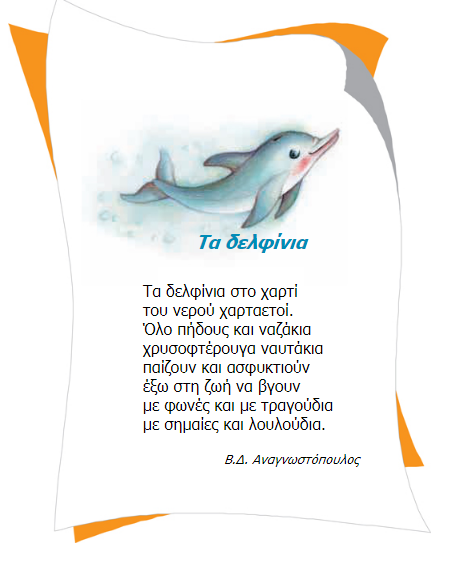 Τα δελφίνια